Kompetenzorientierte Jahresplanung für „DEUTSCH für alle 3“Monatgrundlegender Lehrstoffvertiefter LehrstoffBIST1. EIN BLICK ZURÜCK UND EINER NACH VOR1. EIN BLICK ZURÜCK UND EINER NACH VORWas ich schon alles gelernt habe: Grammatik- und Rechtschreib-Check42, 44, 45, 50, 51LT: Eine kurze Schegischte * Alles Chinesisch * DichterwerkstattLT: Zahlen-Geheimschrift  Codierung eines Textes * Mit Wörtern rechnen * Konzentrationslesen17, 18, 242. ICH – HEUTE UND MORGENSA: Innerer MonologWas ich alles tun möchte – Pläne für die Zukunft: WH  Präsens, Präteritum, Perfekt, Plusquamperfekt, Futur I * Zeitperspektive erkennen,  HB 1: Lösung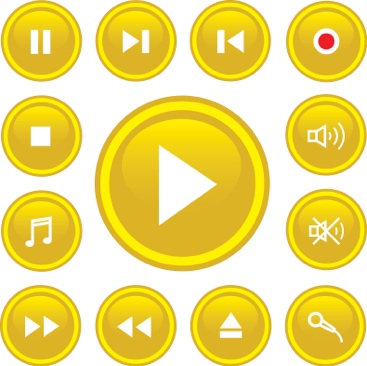 Jungsein, heißt für mich: Cluster erstellen; Aussagen zum Erwachsensein treffenEin Dilemma nach dem anderen: Erfahrungen mit Konflikten wiedergeben könnenModalverben: Modalverben in verschiedenen Zeitformen (Präteritum – Perfekt – Plusquamperfekt – Futur  Der Innere Monolog: Rezept „Innerer Monolog“ * Satzanfänge als Hilfestellungen * ,  HB 2: Innerer Monolog „Drei Zitronen“ *  HB 3: „Der Außenseiter“ Immer wieder die Rechtschreibung: V/v oder F/f? * Wörter mit Ph/ph * ,  HB 4: Hördiktatallgemeine Zukunftsperspektiven erstellen + eigene Zukunftsprognose erstellen * Entstehung und Lösung von Konflikten * Bedeutungsänderungen durch Wechsel der Modalverben * Bildimpuls  Innerer Monolog * , Eigenschaften einer literarischen Person zuordnen Perspektivenwechsel zum Verfassen eines Inneren Monologs * GA zu „Veränderungen in der Pubertät“1, 2, 4, 19, 21, 22, 26, 28 – 33, 44, 50, 51SeptemberLT: Das möchte ich alles tun „John Goddard – The survivor“ * Der Wachposten * Dichterwerkstatt +  HB 19: Lösung * Fortsetzung „Der Außenseiter“ * Wenn Kopf und Körper erwachsen werdenLT: Die Geschichte mit dem Hammer * Förderungsfähige Eltern * Fünfzehn * Leseprobe „In der Faulheit liegt die Kraft“14, 17 - 19, 23, 24, 27 Oktober3. GENIALE, MEDIALE WELTSA: Exzerpt mit persönlicher StellungnahmeInternet & Co, was nutzt du so? Fragebogen: persönliche Mediennutzung *Exzerpieren Schritt für Schritt: Erstellung eines Organigramms * Rezept „Exzerpt mit persönlicher Stellungnahme“ * Checkliste anwenden * Social Media: Schlüsselwörter in einem Fachtext + Überschriften erstellen * zu einem Fachtext Exzerpt verfassenDas Attribut: erkennen und bilden Das Satzgefüge: häufige Konjunktionen * Merkmale von Haupt- und Gliedsätzen * Unterschied zwischen Satzgefüge und Hauptsatzreihen  Beistrichregeln – Satzgefüge: Regel 8 – 10: Regeln Beispielen zuordnen * BeistrichsetzungGA zu Auswertung der Umfrage „Medienverhalten“ * Begründungen zu einer Aussage formulieren lernen * Erstellung und Auswertung eines Fragebogens üben * HB 5: Facts zu Social Media * Informationstext erstellen * Rückmeldungen zu verfassten Texten geben können * Selbsteinschätzung „Bin ich süchtig?“ * W.s.d.d.h.? Abkürzungen in SMS oder Chat üben * Konjunktionen passend verwenden HB 6: Ausschnitt aus Erebos1, 2, 6 – 9, 14 - 16, 19, 22, 28 – 34, 41 - 44, 47, 49, LT: Von alten und neuen Medien * Dichterwerkstatt * Bye-bye Privatsphäre? * Meine Website, mein Blog, mein Profil * Sicher durchs Netz * Surftipps * Und am Anfang stand nicht Google  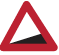 LT: Leseprobe „Mein Leben im Hotel Royal – Warum mein Dackel mehr Follower hat als ich“ * Und am Anfang stand nicht Google  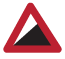 14, 16, 18, 19, 24, 264. ALLES ZEITUNG ODER WAS?SA: Zeitungsbericht4. ALLES ZEITUNG ODER WAS?SA: ZeitungsberichtNovember/DezemberWissenswertes über Zeitungen: wichtige Zeitungen in Österreich * Arten von Zeitungen * Grafik zur Verbreitung von Zeitungen angeleitet interpretieren * „Crashkurs für Zeitungseinsteiger“  wichtige Fachbegriffe kennenlernen * Anleitung zur Zeitungsanalyse Aufbau eines Zeitungsartikels: Abschnitte + Stilmerkmale kennenlerne * sechs W-FragenDie indirekte Rede und der Konjunktiv I: Konjugieren von Verben im Konjunktiv I * Direkte Rede: erkennen und bildenEinen Zeitungsbericht schreiben: Rezept „Zeitungsbericht“ * Tipps zum Schreibstil Wissenstest: FremdwörterInformationstext über das Printmedium Zeitung verfassen * PA: Zeitung analysieren und präsentieren * Spiele rund um die Zeitung * Regel zu Konjunktiv I selbst formulieren * Wörter Oberbegriffen zuordnen * Erstellen „Checkliste Zeitungsbericht“ HB 7: Informationen aufnehmenZeitung auch online? Bewertungen vornehmen * Inhalt eines Artikels mündlich präsentierenPA: Wissen zu Fremdwörtern weitergeben * Deutsche Begriffe durch Fremdwörter ersetzen * Lerntraining: Wer Spaß hat, lernt am besten.1, 2, 20 - 22, 29 – 31, 33, 35, 38, 40, 44, 47, 51LT: Schwarz auf Weiß  *  HB 20: Nachrichten aus aller Welt * Mein Zeuge ist Don GasparroLT: Schwarz auf Weiß  * Zeitungente1 - 3, 6, 7, 9, 17, 19, 24, 29, 30, 355. EINE HEISSE SPURSA: KriminalgeschichteJänner/FebruarDem Täter auf der Spur:  HB 8: „Eine eiskalte Frau“ * FachwortschatzDer richtigen Schreibung auf der Spur: Schreibweise Fachwortschatz * tod oder tot? * ent- oder end-? * Staat – Stadt – Statt – (an)statt * -d- und -dt- in Verben * seid oder seit?  HB 11:  HördiktatSchreiben wie ein Kriminalschriftsteller: Fachausdrücke * Adjektive in Krimis * Rezept „Kriminalgeschichte“ * Krimi als BildgeschichteStrafmündig – Was heißt das? Fakten zur GewaltpräventionDas Zustandspassiv: Unterschied zu VorgangspassivCriminal-logical * HB 9 + 10: Rätselkrimi „Mord in der Sturmnacht“Checkliste „Kriminalgeschichte“ selbst erstellen * Fortsetzungskrimi * Rätselkrimis * Umwandlung eines Zeitungsberichts in eine Kriminalgeschichte * Zeichnen und Schreiben19, 21, 24, 28 – 33, 44 - 47, 50, 51LT: Rätselkrimis * Dem Krimi auf der Spur  * Dichterwerkstatt  HB 21: „Der Mann mit dem schwarzen Bart“LT: Dem Krimi auf der Spur  * Textsorten bestimmen * Leseproben: Herr der Diebe + Young Sherlock Holmes: Der Tod liegt in der Luft + Löcher – Die Geheimnisse von Green Lake5, 14, 17 - 19, 20, 23, 24, 28, 496. GESCHICHTEN ZUM NACHDENKENSA: InhaltsangabeMärz/AprilFreundschaft – Was wahre Freunde ausmacht: „Was Freundschaft bewirken kann“ mit Schlüsselwörtern Inhalt zusammenfassenEine Inhaltsangabe schreiben: Rezept „Inhaltsangabe“ * Checkliste einsetzenDie Bürgschaft – Eine Ballade zu Freundschaft und Treue:  HB 12: Lebensgeschichte von Friedrich Schiller * Ballade Strophe für Strophe zusammenfassen *  HB 14: „Die Bürgschaft“Die Präposition (das Vorwort): Präpositionen im Genitiv, Genitiv/Dativ, Dativ, Dativ/Akkusativ, AkkusativHelden wie du und ich? Das Präpositionalobjekt: Präpositionalobjekte bestimmenGroß- und Kleinschreibung: Zeitangaben richtig schreiben * nominal gebrauchte feste WendungenAuf das Ende der Ballade schließen   HB 13: letzte Strophe der Bürgschaft * Begriffe „Freundschaft“ und „Treue“ mit Hilfe der Ballade klären HB 15: „Held für einen Tag“  Vergleich Songtext mit Zeitungsartikel * Superman und Co: Steckbrief erstellen * PA: Superheld/in erfinden1, 2, 14, 18 - 20, 23, 26, 28 – 33, 42, 45, 48, 50,LT: Herr Morphs Konsequenz * Was sind Balladen?  * Eine Ballade gekonnt vortragen * Dichterwerkstatt „Die Bürgschaft“ * Die FliegeLT: Was sind Balladen?   * Dichterwerkstatt  HB 23: Song „John Maynard“ von Holly Loose * Ballade „John Maynard“5, 11, 13, 14, 18, 19, 23, 26, 27Mai7. IST DAS NICHT FANTASTISCH?SA: FantasiegeschichteDer Zauber des Lesens: Fantasy-Bücher „Tintenherz“, „Eragon“ * Spannung erzeugen Fantastisches Schreiben: Checkliste „Thomas träumt“ * Rezept „Fantasiegeschichte“Fabelhafte Wesen und Geschichten: Fantastische SchreibwerkstattDas Relativpronomen (bezügliches Fürwort): DeklinationFantastische Reisen:  HB 17: „In 80 Tagen um die Welt“Das oder dass? WH: Regeln * DAS als Relativpronomen Cluster zu Fantasiegeschichte erstellen * Wechsel reale Welt – Fantasiewelt HB 16: Fantasiereise GeräuscheRelativsätze bilden„Zeitmaschinen“ Reisen durch die Zeit HB 18: Anfang „Krabbat“1, 2, 14, 19, 20, 26 – 33, 41, 45, 50 LT: Die Schule * Leseprobe „In 80 Tagen um die Welt“ * Dichterwerkstatt „Der Erlkönig“HB 24 + 25: Erlkönig-Rap + PlaybackLT: Leseprobe „Der kleine Hobbit10, 11, 14, 18, 19, 23, 26, 27, 29, 30 - 33Juni8. DAFÜR ODER DAGEGEN?SA: Argumente sammeln8. DAFÜR ODER DAGEGEN?SA: Argumente sammeln8. DAFÜR ODER DAGEGEN?SA: Argumente sammelnPro und Kontra: Was spricht dafür? Was spricht dagegen? Immer dieses Handy  Handy im Unterricht (Pro und Kontra) * Ohne Handy – voll am Arsch“ Argumente besprechen * Argumentationskette erstellen (Behauptung  Begründung  Beleg (Beispiel) * wichtige Gesprächsregeln für eine DiskussionDas Adverb (das Umstandswort): Temporaladverb * LokaladverbDie S-Schreibung: WH  Regeln, Anwendung Handyverbot an Schulen  Pro- und Kontraargumente in Zeitungsartikeln Rollenspiel: Handynutzung * Talkshow „Soll ein Handyverbot an Schulen in Österreich eingeführt werden?“Themen, die zu Diskussionen anregen: Immer wieder Diskussionen mit ElternDie coole SchreibwerkstattFerienlektüre6 - 9, 19, 34, 45, 48, 50LT: Jeder Meinung zählt * Wer überzeugen kann, hat auch Erfolg * Fatal? Verbot von KillerspielenLT: Heiß diskutiertes Thema „Schuluniformen“ * ...wenn sich die Regeln für die Rechtschreibung ändern... * Leseprobe: Ferienlektüre „Kill you!“8 – 11, 14, 19, 23, 24, 26, 27, 32 – 34, 50, 51